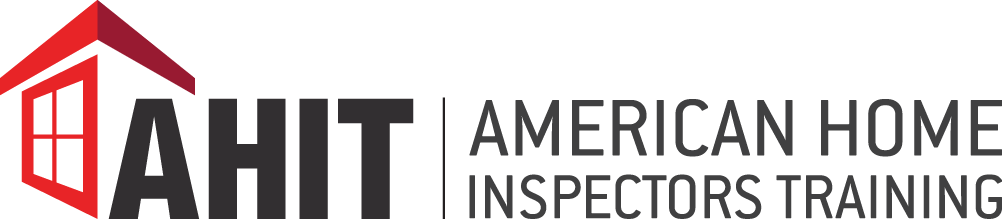 OCL Real Estate LLC DBAAmerican Home Inspectors TrainingEnrollment AgreementLOUISIANA
This is an Enrollment Agreement for American Home Inspectors Training’s home inspection courses.  This is a legally binding contract.  Failure to send all the pages will result in an incomplete registration. Completely read, sign, and return via fax, email, or email the entire document to:American Home Inspectors Training			(p) 800.441.941120225 Water Tower Boulevard, 4th Fl			(f) 262.347.0776Brookfield, WI 53045					(e) admin@oncourselearning.comPERSONAL INFORMATION 
(please complete all information)Last Name, First Name, MI.Address								City, State & ZIPPhone # 							EmailDate of Birth  							Phone # PROGRAM & TUTION INFORMATIONProfessional Home Inspection Online Course (online only)Books: 					(included)Tuition: 				$  695.00 Total Charges:				$  695.00This course utilizes online videos and texts to teach students about structures, exteriors, roofing, electrical, plumbing, heating and cooling, interiors, and insulation and ventilation.  Please note that the Louisiana State Board of Home Inspectors requires that this online training be completed within 180 days of commencement.  (LAC 35:XL:119)CLASS REFUND AND CANCELLATION POLICY
Students have the right to cancel or reschedule any training up to five (5) business days after the date of purchase if the student has not begun the class.  After 5 business days, no refunds will be given.All cancellations or rescheduling requests must be made by contacting your AHIT Admissions Counselor.  Materials must be returned in resalable condition in order to receive a full refund.  If materials are not resalable, a $250 materials fee will be assessed.  Classes are non-transferable to another student.  Refunds will be made to the credit card used in the original transaction unless notice is provided by the student in writing.  PAYMENT POLICY
Students are required to fully pay any remaining tuition no later than two (2) weeks prior to the start of a class.  If a student does not contact American Home Inspectors Training to schedule payment for an outstanding balance, AHIT will authorize payment on the previously used credit or debit card two (2) weeks prior to the class start date.  If a student needs to reschedule a live class after five (5) business days of registration, a $100 rescheduling fee will be applied.In the event that a credit card is declined, any outstanding balance for a class will be invoiced.  AHIT reserves the right to refer any outstanding balance to a collection agency.  CHANGES MADE BY THE SCHOOLIf the school cancels or changes a course of study or location in such a way that the student who has started is unable to complete training, arrangements will be made in a timely manner to accommodate the needs of each student enrolled in the course who is affected by the cancellation or change.  If the school is unable to make alternative arrangements that are satisfactory to both parties, the school will refund all monies paid by the student of the course.  CONTRACT ACCEPTANCEI wish to enroll in the Professional Home Inspection Online Course from the American Home Inspectors Training. I understand the program and terms of this Enrollment Agreement. I understand this is a legally binding contract upon written acceptance, unless cancelled pursuant to the Buyer’s Right to Cancel.  I am 18 years or older or have written consent from my parent or guardian.  My signature below signifies that I have read the terms and conditions contained in this Enrollment Agreement, understand all aspects of this Enrollment Agreement, and recognize my legal responsibilities regarding this Enrollment Agreement.Student signature ______________________________________________	Date	_______________Parent or guardian if student is less than 18 ___________________________	Date	_______________———————For School Use Only———————		Accepted by: _________________________________________________ 	Date  	________________